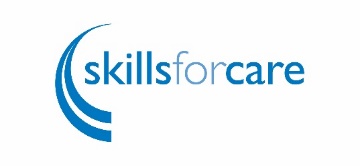 Activity sheet one: ANALYSING and making the case for investing in your workplace cultureActivity 3 - Influences on your workplace cultureThere are lots of different influences which can affect your workplace culture, understanding and leveraging these can make a difference to how culture can be changed supported and developed.  Organisational influencesThe aims and objectives of the organisation, and how they’re planned and delivered, can influence your workplace culture. This can include:your vision, aims and objectivesyour leaders and how they communicate and influence your staffthe way your organisation is managed – it’s systems, structure, procedures and policiesworkplace practices, such as recruiting, selecting, rewards and benefits, learning and development, performance management and wellbeinglegislationsocial factorspolitical factors, such as funding or local initiatives.  If your aims and objectives align closely with your workplace culture, they’ll be easier to achieve. For example, if you aim to deliver flexible and innovative care and support in people’s homes, your culture should focus on seeking creative options and integrated work roles (rather than process and clearly defined job roles). Resources to helpResources to support your recruitment and retention at www.skillsforcare.org.uk/recruitment Support for leaders and managers at www.skillsforcare.org.uk/leadership Learning and development at www.skillsforcare.org.uk/learning Social influences/ peopleYour organisation is made up of lots of different people, including staff, people who need care and support and their families, each of whom have different:personalitiesbeliefsvaluesskills and experiencecultural heritageown aspirations roles and responsibilitiesrelationships with others. These social influences can affect your workplace culture. Organisations that employ people from different background benefit from a more diverse way of thinking, which can bring fresh ideas, new solutions to problems and drive innovation and creativity. No matter what their background, if your staff and their values align with your workplace values, this can ensure that the people you hire fit into your workplace culture and the way that you work. 
Resources to helpValues-based recruitment toolkit at www.skillsforcare.org.uk/values Environmental influencesThe physical setting of your workplace can also influence your workplace culture, such as the:structure of the buildingaccessibilityatmosphere, such as lighting, noise levels, personal space and temperaturedécor, such as displaying your organisations history, achievements and valuesallocation of desk space. Staff spend lots of time at work and many social care organisations will be people’s homes, so it’s important to have a pleasant environment that’s energetic and fun – this can improve people’s moods and make them happier. Where organisations are also people’s homes, physical settings are important to their health, wellbeing and happiness.  
Resources to helpSkills for Care Accolades awards at www.skillsforcare.org.uk/Accolades ‘Adaption, design and premises’ section of the Good and outstanding care guide at www.skillsforcare.org.uk/GO Reflection activityAs you work through this sheet consider these questions:What influences your current culture?Are these influences positive or negative as you build your culture?How can you make the most of the positive influences?What do others think?